Základní škola JIH, Mariánské Lázně, Komenského 459, příspěvková organizace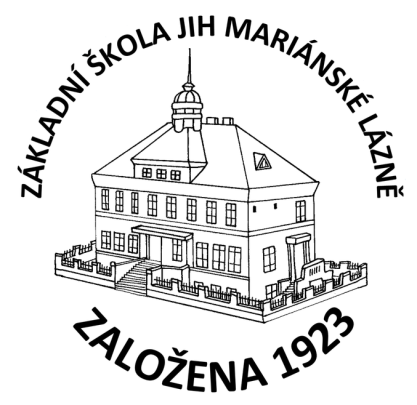 O B J E D N Á V K AObjednáváme u Vás tablety Lenovo TAB M10 – 50 ks, Panzer Glass – 50 ks, D Link DAP-2020 – 2 ks a iZákladna 10 – 6 ks dle nabídky ze dne 31.8.2019 v celkové hodnotě 249 938,- Kč vč. DPH.V Mariánských Lázních, dne 3. 9. 2019Mgr. Jaroslava Baumgartnerová              ředitelka školyTVSat Multimedia, s.r.o.U Ploché dráhy 640/14353 01 Mariánské LázněIČ: 26321181